Задание 3. Композиционный рисунок интерьера со скульптурой, реквизитом, людьми.     Целью задания является: понять  и проанализировать  соотношения масштабов   человека и размера интерьера, а также его деталей.    Задача: -  Выполнить рисунок интерьера, используя законы линейной перспективы.   Прорисовать  архитектурные детали, предметы интерьера, особое внимание, обращая на соблюдение их размеров по отношению к основным объемам. Ввести рисунки людей. Методика ведения задания:     -Выполнить несколько  композиционных эскизов, определяя масштаб интерьера  и его составных элементов.     -Наметить композицию на большом листе тем материалом, каким будет сделан весь рисунок. Уточнить соотношение крупных деталей и пространства интерьера в целом. Уточнить линейный «каркас» интерьера, учитывая замкнутую структуру изображаемого пространства.    -Ввести детали интерьера и фигуры людей. Если задача поставлена нарисовать «большой»  интерьер, то фигуры людей выполняются условно, стилизованно, основное внимание уделяется  пространству интерьера, его пластике. (Рис.12, 13, 15, 16) В более «камерном» интерьере фигура человека займет более важное значение, а следовательно потребует более детальной проработки. (Рис.14)    -Выбранным материалом, тонально выразить пространство изображаемого интерьера.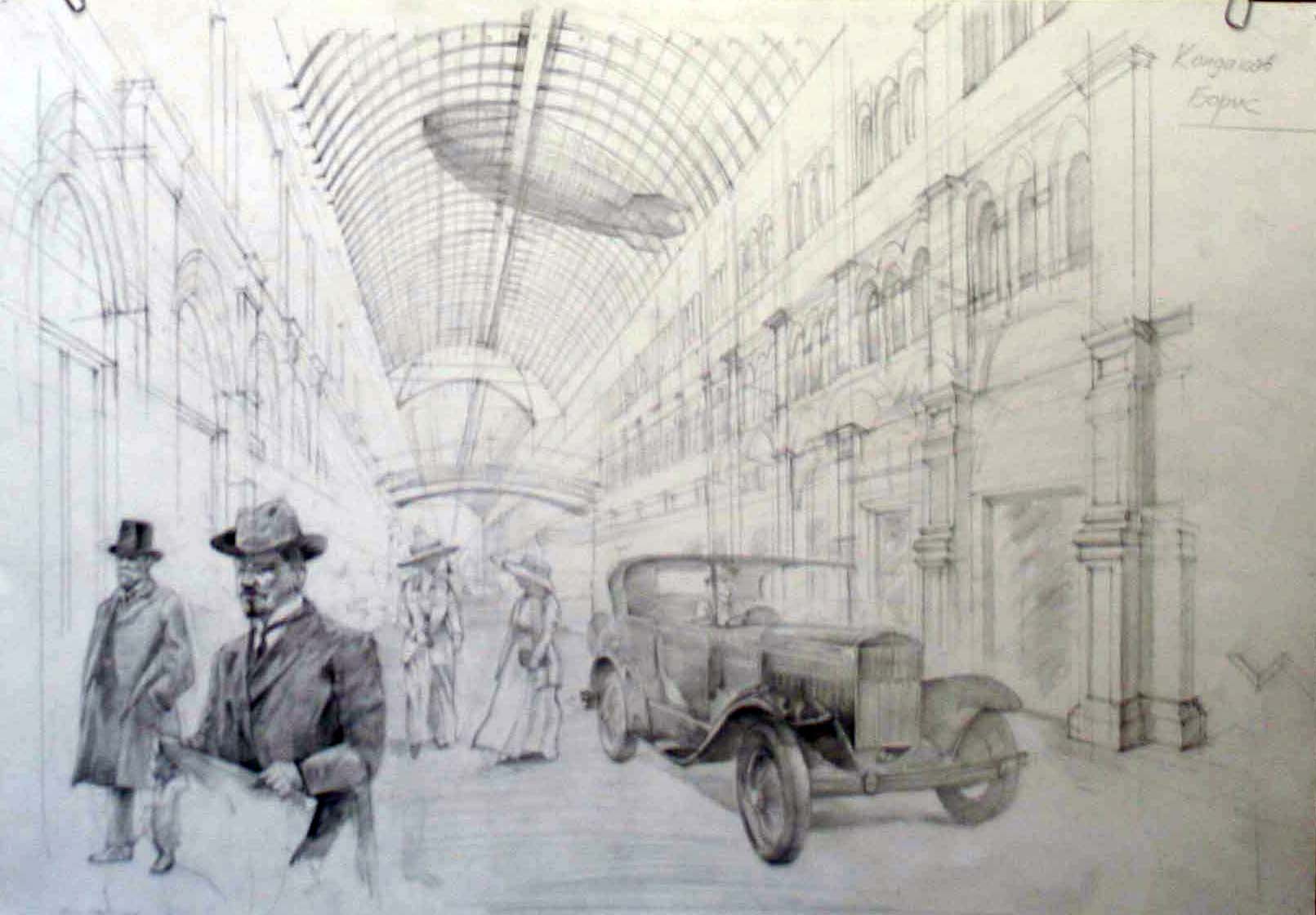                                                                Рис12.                                     рис13.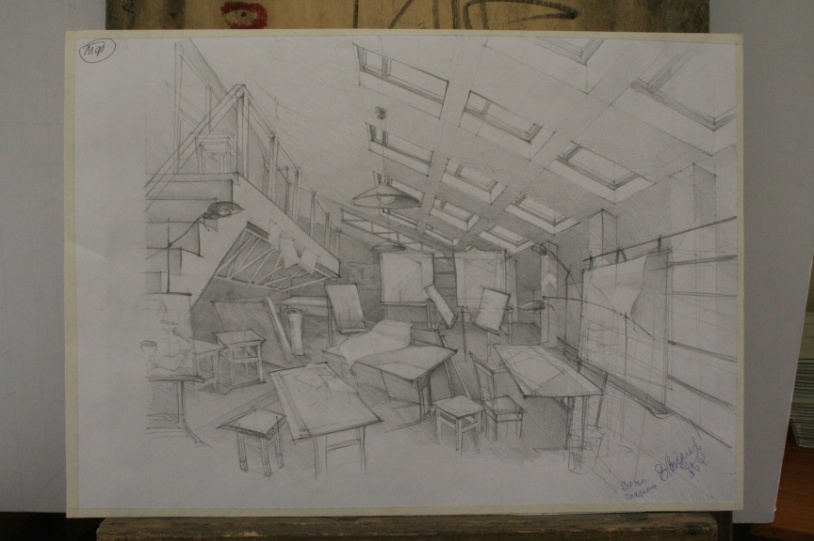 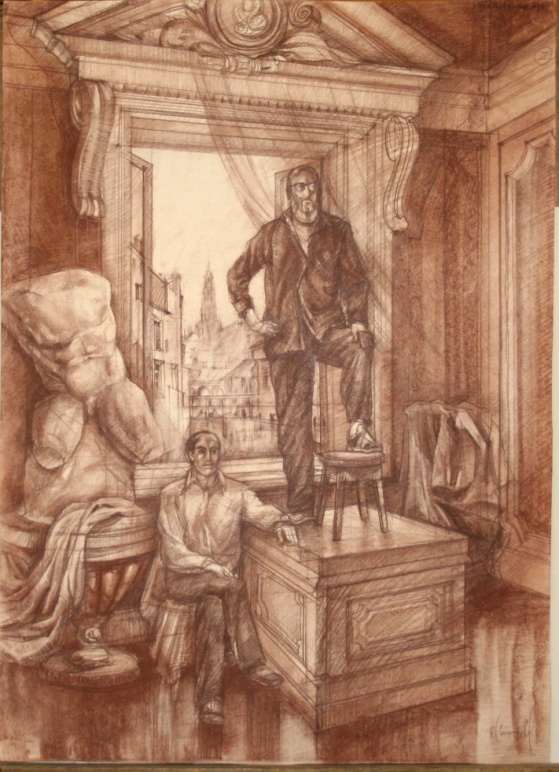 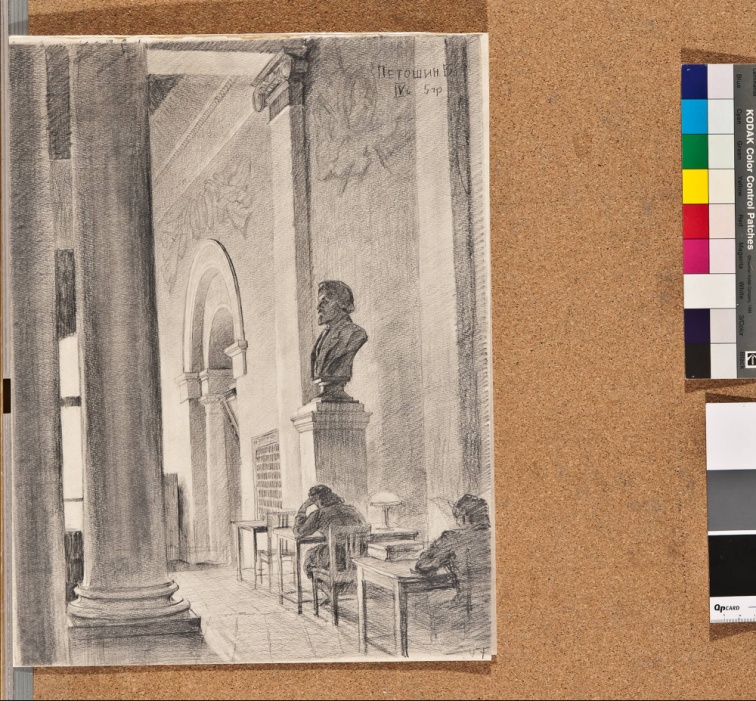                         Рис.14                                                                   Рис.15   Рис.16               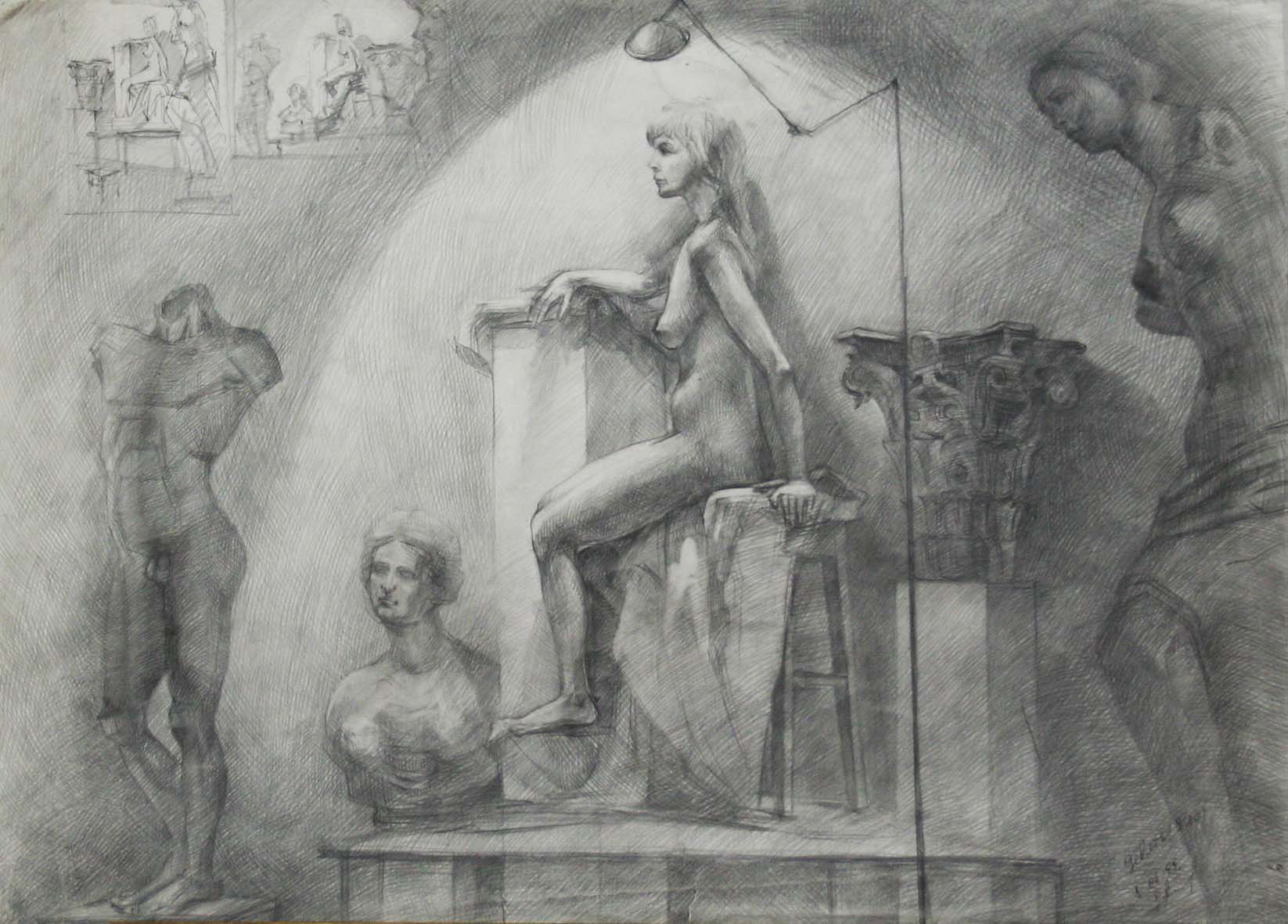 